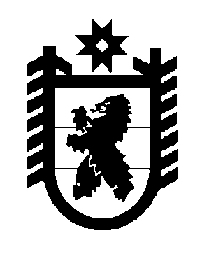 Российская Федерация Республика Карелия    ПРАВИТЕЛЬСТВО РЕСПУБЛИКИ КАРЕЛИЯПОСТАНОВЛЕНИЕот 1 апреля 2013 года № 114-Пг. Петрозаводск О разграничении имущества, находящегося в муниципальной собственности Кемского муниципального районаВ соответствии с Законом Республики Карелия от 3 июля 2008 года        № 1212-ЗРК «О реализации части 111 статьи 154 Федерального закона           от 22 августа 2004 года № 122-ФЗ «О внесении изменений в законодательные акты Российской Федерации и признании утратившими силу некоторых законодательных актов Российской Федерации в связи с принятием федеральных законов «О внесении изменений и дополнений в Федеральный закон «Об общих принципах организации законодательных (представительных) и исполнительных органов государственной власти субъектов Российской Федерации» и «Об общих принципах организации местного самоуправления в Российской Федерации» Правительство Республики Карелия п о с т а н о в л я е т:1. Утвердить перечень имущества, находящегося в муниципальной собственности Кемского муниципального района, передаваемого в муниципальную собственность Кемского городского поселения, согласно приложению. 2. Право собственности на передаваемое имущество возникает у Кемского городского поселения со дня вступления в силу настоящего постановления.             Глава Республики  Карелия                                                              А.П. ХудилайненПриложение к постановлениюПравительства Республики Карелияот 1 апреля 2013 года № 114-ППеречень имущества,находящегося в муниципальной собственностиКемского муниципального района, передаваемого в муниципальную собственность Кемского городского  поселения____________________№п/пНаименование имуществаАдрес местонахождения имуществаИндивидуализирующие характеристики имущества1234Дорогаг. Кемь, ул. Беломорскаяпротяженность 309 мДорогаг. Кемь, ул. Береговаяпротяженность Дорогаг. Кемь, ул. Бланкипротяженность Дорогаг. Кемь, ул. Болотнаяпротяженность Дорогаг. Кемь, Больничный проезд протяженность Дорогаг. Кемь, ул. Верховьепротяженность  Дорогаг. Кемь, ул. Вицупапротяженность Дорогаг. Кемь, ул. Вокзальная             (за исключением проезжей части)протяженность Дорогаг. Кемь, ул. Гидростроителейпротяженность Дорогаг. Кемь, ул. Гористаяпротяженность Дорогаг. Кемь, ул. Дорожнаяпротяженность Дорогаг. Кемь, ул. Железнодорожнаяпротяженность Дорогаг. Кемь, ул. Загороднаяпротяженность Дорогаг. Кемь, ул. Заречнаяпротяженность  Дорогаг. Кемь, ул. Калининапротяженность Дорогаг. Кемь, ул. Каменевапротяженность Дорогаг. Кемь, ул. Карельскаяпротяженность Дорогаг. Кемь, ул. Кировапротяженность Дорогаг. Кемь, пл. Кирова протяженность Дорогаг. Кемь, ул. Кирпичнаяпротяженность Дорогаг. Кемь, ул. Комсомольскаяпротяженность  Дорогаг. Кемь, ул. Красноармейскаяпротяженность Дорогаг. Кемь, ул. Ленинапротяженность  Дорогаг. Кемь, ул. Леснаяпротяженность  Дорогаг. Кемь, ул. Ломоносовапротяженность  Дорогаг. Кемь, ул. Малышева протяженность  Дорогаг. Кемь, ул. Машинистовпротяженность  Дорогаг. Кемь, ул. Мельничнаяпротяженность  Дорогаг. Кемь, ул. Мининапротяженность  Здание канализационно-насосной станцииг. Кемь, ул. Гидростроителей1964 год постройки Здание насосной станции второго подъемаг. Кемь, ул. Загороднаяплощадь  1234Квартира № 58г. Кемь, просп. Пролетарский, д. 44аобщая площадь  Квартира № 8г. Кемь, просп. Пролетарский, д. 34аобщая площадь Квартира № 6г. Кемь, ул. Загородная, д. 9общая площадь Квартира № 3г. Кемь, ул. Гористая, д. 2общая площадь Квартира № 3г. Кемь, ул. Сенная, д. 3общая площадь Квартира № 1г. Кемь, ул. Ручьевая, д. 3общая площадь Квартира № 4г. Кемь, ул. Труда, д. 1общая площадь Квартира № 10г. Кемь, ул. Подужемская, д. 7общая площадь Квартира № 53г. Кемь, пл. Кирова, д. 4общая площадь Квартира № 30г. Кемь, ул. Фрунзе, д. 2общая площадь Комната № 3г. Кемь, ул. Гидростроителей, д. 48, квартира 1общая площадь 